«Взаимодействие педагогов и родителей(законных представителей) детей– инофонов в ДОУ».Учитель – логопед ГБДОУ детский сад №17 Калининского района Санкт – Петербурга Алексеева Светлана ВладимировнаВ последнее время усилились миграционные процессы, связанные с политическими, социально-экономическими и духовными обстоятельствами, вынуждающими людей менять страну проживания, а вместе с тем, и язык. При этом они в основном продолжают общаться между собой, в семьях, со своими детьми на родном языке, а русским владеют на так называемом бытовом уровне.  Как правило, если ребёнок вырастает в семье, где с ним не говорят на русском языке, где могут быть иные традиции воспитания, общения, питания, поведения, чем в большинстве семей россиян, то приходя в детский сад, он испытывает определённые трудности. И связаны они, в первую очередь, с тем, что он не говорит по-русски и не понимает обращённую к нему речь. Облегчить задачу вхождения в жизнь большинства, овладение культурой и языком, в рамках которых будет проходить дальнейшая жизнь ребёнка, не забывая при этом о поддержке и сохранении первого родного языка и представленной в семье культуры – сложная, многосторонняя задача. Семья может стать как тормозом изучения языка, так и усилителем мотивации ребёнка. Большое значение имеет то, как относятся в кругу родных к своей и чужой культуре. Если у семьи нет русскоязычного общения и родители не заботятся о последовательном приобщении к окружающей культуре, то овладения вторым – русским языком происходит спонтанно и в недостаточном для обучения и общения объёме. Затруднения процессов освоения в среде может быть угрозой сохранению русского национального самосознания; вести к обострению межэтнических конфликтов из-за неодобрительного, зачастую агрессивного отношения мигрантов к коренному населению места жительства и наоборот.    В наше ДОУ ежегодно поступают дети, родители (законные представители) которых приехали в Россию на постоянное место жительства из других стран. И языковой барьер становится препятствием для полноценного взаимодействия педагогов, родителей и детей.  Осознание значимости проблемы побудило нас к разработке модели взаимодействия педагогов и родителей (законных представителей) -мигрантов с целью обеспечения должного соблюдения прав и обязанностей детей-мигрантов внутри системы образования и общества в целом. Её реализация подразумевает обеспечение условий для освоения русским языком, взаимодействие с русскоязычным окружением, решение социокультурных проблем семьями мигрантов и принятие их русскоязычными семьями. Цель:Внедрение в образовательную и воспитательную систему ДОУ оптимальной совокупности средств, способствующих формированию социально - коммуникативных навыков в условиях поликультурной среды, нравственному и патриотическому воспитанию личности, изучению русского языка. Задачи: Создать условия для овладения родителями (законными представителями) опосредованно русским языком как средством межличностного общения.Формировать коммуникативные компетенции: умения и навыки общения на русском языке родителей (законных представителей).Ознакомление родителей с национальными особенностями воспитания детей в России и странах семей-мигрантов. Привлечь родителей (законных представителей) к активному участию в воспитательном, образовательном процессе, прививая интерес к совместной деятельности и поддерживая семейные традиции.Формировать уважительное отношение к культуре и обычаям людей разных национальностей. Развивать активность в совместной деятельности взрослых, детей и педагогов умение обмениваться информацией на русском языке.Расширить круг позитивных контактов, с привлечением и участием социальных партнёров.Ожидаемые результаты:Безболезненная адаптация семей мигрантов к условиям поликультурного социума. Овладение (совершенствование) русским языком.Родители (законные представители) – активные участники педагогического процесса ДОУ, заинтересованы в сотрудничестве с детским садом. Повышение педагогической грамотности родителей в воспитании детей в другой этнокультуре;Сформированное толерантное сознание, позитивные установки к представителям иных этнических и конфессиональных сообществ у дошкольников, родителей (законных представителей), педагогов.Продукты реализации взаимодействия: Консультации по темам: «Адаптация», «Языкознание», «Социализация».Родительский клуб «Мы – разные, и мы вместе».Открытые занятия для родителей.Дистанционная школа русского языка «Развиваем речь», в которой аккумулируются             все необходимые материалы для обучения и совершенствования русского языка            (банк презентаций, аудио, видео, и др.).Мастер-классы.Речевые тренинги, игры. ознакомительные буклеты.Азбука Дружбы.Азбука Россиянина. Национальные уголки. Парад букв – символов народов.Библиотека литературного наследия.Видеотека презентаций о народностях (национальностях), носителями которых             являются родители (законные представители) группы.Важно наладить связь между образовательным учреждением и родителями (законными представителями) детей-инофонов. В ходе индивидуальных бесед происходит обмен информацией различного характера: родители (законные представители) узнают необходимые сведения о системе образования в целом и о данном учебном заведении в частности, а педагоги имеют возможность в ходе бесед узнать о социально-экономической ситуации в конкретной семье, оценить психологическую атмосферу, в которой воспитывается ребенок, узнать культурно-интеллектуальный уровень развития родителей. Уточняется (проводится диагностика) уровня понимания и владения русским языком родителями (законными представителями). Определяется влияние родителей на развитие речи, изучаются условия речевой среды в семье. Оценивается возможность  взаимодействия ребёнка, родителя с педагогами и другими детьми. Предлагаем начать процесс знакомства с оформления родителями (законными представителями) «национальной родословной» и приглашаем присоединиться к большому «Хороводу Дружбы» посредством «ладошек».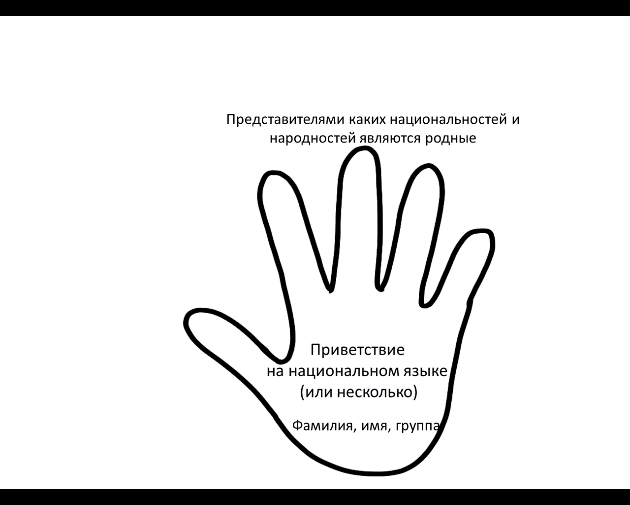 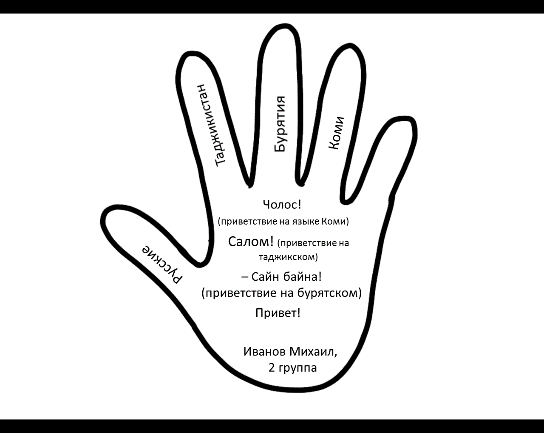 «Модель взаимодействия педагогов и родителей(законных представителей) детей–инофонов в ДОУ»Проводится анализ собранной информации о национальном составе группы. Уточняется степень владения языком родителей для выработки стратегии вовлечения их в образовательный процесс.Все родители (законные представители) - мигранты и их дети условно распределяются по двум группам: билингвы (двуязычные, у которых русский – не родной) и инофоны (практически не владеющие русским языком), в соответствии с чем создаётся индивидуальный маршрут сопровождения семьи.Родителям даются рекомендации придерживаться правила «один родитель – один язык» (ребенок говорит с каждым из родителей на своем языке, разделяя "мамин" и "папин" языки). Рекомендуется планировать заранее язык общения с ребенком, стараться не смешивать языки самим.  В течение всего периода происходит обучение русскому языку, расширяются и совершенствуются речевые возможности родителей (законных представителей) - мигрантов и детей. И начинается обучение с формирования лексического словаря.Основной задачей является научить свободно пользоваться приобретенными навыками в самостоятельной речи: формировать функции словообразования и словоизменения, обучать правильному согласованию различных частей речи, отрабатывать понимание пространственного значения предлогов, обучать правильному грамматическому оформлению предложений, формировать умение наблюдать, сравнивать, выделять существенные признаки предметов и явлений и отражать их в речи. Необходимо стремиться к тому, чтобы дети усвоили как можно больше словосочетаний с изучаемыми словами и научились их использовать в различных речевых ситуациях. Виды работ планируется проводить от простого к сложному: -рассматривание объектов, сюжетных картинок, сравнения, пересказ коротких текстов, использование различных дидактических игр для развития связной речи и т.п., пальчиковые игры, работа с иллюстрациями, сюжетно-ролевые и подвижные игры. Работа по лексической теме продолжается в течение недели. Создаётся «Картинный словарь» (следующий продукт, который также имеет практическую значимость). Педагогам и родителям рекомендуется использовать методический прием «комментируемое сопровождение», опорные – схемы в виде картинок, карточек, рисунков, а так же методику «Развитие словаря через расширение семантического поля», когда у ребенка актуализируется целый комплекс ассоциаций вокруг одного слова, т. е. формируется семантическое поле. На сайте детского сада создан информационный раздел для родителей «Развиваем речь», где представлен обширный ознакомительный, обучающий, игровой материал в виде презентаций и фильмов. 